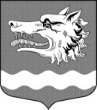 Администрация муниципального образования Раздольевское сельское поселение муниципального образования Приозерский муниципальный район Ленинградской областиПОСТАНОВЛЕНИЕ20 февраля 2023 года                                                                                                            № 36Об утверждении годового отчета о ходе реализации и оценки эффективности муниципальной программы «Благоустройство и развитие территории муниципального образования Раздольевское сельское поселение МО Приозерский муниципальный район Ленинградской области на 2022 - 2024 г.г.» за 2022годВ соответствии с пунктами 4, 5, 6 Порядка разработки, реализации и оценки эффективности муниципальных программ муниципального образования Раздольевское сельское поселение муниципального образования Приозерский муниципальный район Ленинградской области, утвержденного постановлением администрации Раздольевское сельское поселение от 12.05.2022 года № 113,   в целях повышения эффективности использования бюджетных средств и совершенствования программно-целевого метода формирования бюджета муниципального образования Раздольевское сельское поселение, администрация МО Раздольевское сельское поселение ПОСТАНОВЛЯЕТ:1. Утвердить годовой отчет о ходе реализации и оценки эффективности муниципальной программы «Благоустройство и развитие территории муниципального образования Раздольевское сельское поселение МО Приозерский муниципальный район Ленинградской области на 2022-2024г.г.» за 2022 год.2.	Настоящее постановление подлежит размещению на сайте поселения   Раздольевское.рф.3.	Постановление вступает в силу с момента его официального опубликования.4.	Контроль за выполнением постановления оставляю за собой.Глава администрации                                                                                                  В.В. ЗайцеваН. Н. Иванова,(813) 79-66-649 Разослано: дело-2, прокуратура-1, СМИ-1, официальный сайт -1Приложениек постановлению администрацииМО Раздольевское сельское поселениеот 20.02.2023 года № 36Годовой отчет о ходе реализации и оценки эффективности муниципальной программы«Благоустройство  и развитие территории  муниципального образования Раздольевское сельское поселение МО Приозерский муниципальный  район Ленинградской области на 2022-2024г.г.» за 2022год.Ответственный исполнитель программы:Глава администрации муниципального образованияРаздольевское сельское поселение: Зайцева Виктория Вячеславовна,тел. (8-813-79) 66-718эл.адрес:  adm.razdole@mail.ruПодпись____________________Таблица 1Годовой отчет о ходе реализации и оценки эффективности муниципальной программы «Благоустройство  и развитие территории  муниципального образования Раздольевское сельское поселение МО Приозерский муниципальный  район Ленинградской области на 2022-2024г.г.»Информацияо ходе реализации муниципальной программы /подпрограммы«наименование программы /подпрограммы»Финансирование мероприятий муниципальной программы/подпрограммы1. Достижение целевых показателей(ежегодно нарастающим итогом)за период 2022г. Таблица 2.Выполнение плана мероприятий по программе: «Благоустройство  и развитие территории  муниципального образования Раздольевское сельское поселение МО Приозерский муниципальный  район Ленинградской области на 2022-2024г.г.»(ежеквартально нарастающим итогом)за 2022 годТаблица 3Оценка эффективности  реализации целевой муниципальной программы «Благоустройство  и развитие территории  муниципального образования Раздольевское сельское поселение МО Приозерский муниципальный  район Ленинградской области на 2022-2024г.г.» за 2022годРазработана на основании  Постановления  администрации МО Раздольевское СП от 12.05.2022 года № 113 «Об утверждении Порядка разработки, реализации и оценки эффективности муниципальных программ муниципального образования Раздольевское сельское поселение муниципального образования Приозерский муниципальный район Ленинградской области»Оценку результативности и эффективности реализации муниципальных программ используются индикаторы и показатели отчета о реализации Программы. Под результативностью понимается степень достижения запланированных показателей за счет реализации мероприятий Программы.Результативность измеряется путем сопоставления фактически достигнутых значений показателей с плановыми значениями. В качестве критериев оценки результативности реализации Программы и программных мероприятий используется индекс результативности и интегральная оценка результативности.Индекс результативности Программы (мероприятия) оценивается по каждому целевому показателю в год t и за расчетный период T:                                       Пфit                                Рit = ------,                                      Ппitгде:Рit - результативность достижения i-го показателя, характеризующего ход реализации Программы, в год t;Пфit - фактическое значение i-го показателя, характеризующего реализацию Программы, в год t Ппit - плановое значение i-го показателя, характеризующего реализацию Программы, в год t;i - номер показателя Программы.                                      Пфit                               Рit = ------ =         5,7/5,7= 1                                        Ппit                                      Пфit                               Рit = ------ =         1650/1650= 1                                        Ппit                                      Пфit                               Рit = ------ =        25000/25000= 1                                       Ппit                                      Пфit                               Рit = ------ 19200/19200= 1                                       Ппit Интегральная оценка результативности Программы в год t определяется по следующей формуле:                                      m                                 SUM Рit                                  1                            Ht = ------- x 100,                                    mгде:Ht - интегральная оценка результативности Программы в год t (в процентах);Рit - индекс результативности по i-му показателю <1> в год t;m - количество показателей Программы.-------------------------------<1> Все целевые и объемные показатели Программы являются равнозначными.Ht= ((1+1+1+1)/4)*100=100% Эффективность реализации Программы определяется как соотношение интегральной оценки результативности Программы и уровня финансирования:                                    Ht                              Эt = ---- x 100,                                    Stгде:Эt - эффективность Программы в год t;St - уровень финансирования Программы в год t, определяется как отношение фактического объема финансирования к запланированному объему финансирования в год t;Ht - интегральная оценка результативности Программы в год t.                                     Ht                              Эt = ---- x 100= 99,8/100*100= 99,8                                    StПри завершении расчетов показателей формулируются выводы по оценке эффективности реализации Программы с учетом следующих критериев:значение показателя (Эt) от 90 до 110% - реализация Программы соответствует запланированным результатам при запланированном объеме расходов - запланированная эффективность реализации Программы;значение показателя (Эt) более 110% - эффективность реализации Программы более высокая по сравнению с запланированной;значение показателя (Эt) от 50 до 90% - эффективность реализации Программы более низкая по сравнению с запланированной;значение показателя (Эt) менее 50% - Программа реализуется неэффективно.Вывод: значение эффективность программы  99,8 %  Программа «Благоустройство  и развитие территории  муниципального образования Раздольевское сельское поселение МО Приозерский муниципальный  район Ленинградской области на 2022-2024г.г.»  соответствует запланированным результатам при запланированном объеме расходов - запланированная эффективность реализации Программы.№ Наименование целевого показателяЕдиница измеренияЗначение целевого показателяЗначение целевого показателяЗначение целевого показателя№ Наименование целевого показателяЕдиница измеренияпланируемоена текущий годфактическое за отчетный периодпроцент выполнения1234561Протяженность линий уличного освещения, подлежащих обслуживаниюкм5,75,71002Объем твердых бытовых отходовм3165016501003Площадь окашиваемой территориим225000250001004Площадь обрабатываемой территории – 1,15 гам21920019200100№наименованиезапланированоисполненоПримечание, %МУНИЦИПАЛЬНАЯ ПРОГРАММА " БЛАГОУСТРОЙСТВО ТЕРРИТОРИИ МУНИЦИПАЛЬНОГО ОБРАЗОВАНИЯ"1Комплекс процессных мероприятий «Совершенствование системы благоустройства»1 259,61 259,61001.1Обслуживание уличного освещения543,0543,0100 1.2Прочие мероприятия по благоустройству (санитарная очистка, экспертиза документации).                                                  716,6716,61002Комплекс процессных мероприятий "Реализация функций в сфере обращения с отходами"3056301,698,7 2.1 Мероприятия в области жилищно-коммунального хозяйства (строительные отходы)305,6301,698,73Мероприятия, направленные на достижение цели федерального проекта «Благоустройство сельских территорий92,392,31003.1Осуществление мероприятий по борьбе с борщевиком Сосновского92,392,31004Мероприятия, направленные на достижение целей проектов12,012,01004.1Мероприятия в области жилищно-коммунального хозяйства (экспертиза сметной документации)12,212,2100ИТОГО ПО МУНИЦИПАЛЬНОЙ ПРОГРАММЕ: ТЕРРИТОРИИ ИТОГО ПО МУНИЦИПАЛЬНОЙ ПРОГРАММЕ: ТЕРРИТОРИИ 1 669,51 665,5499,899,899,81Пфit фактическое значение i-го показателя, характеризующего реализацию Программы, в год tкм 5,7Протяженность линий уличного освещения, подлежащих обслуживанию2Ппit - плановое значение i-го показателя, характеризующего реализацию Программы, в год t;км5,7Протяженность линий уличного освещения, подлежащих обслуживанию1 Пфit -фактическое значение i-го показателя, характеризующего реализацию Программы, в год tм31650Объем твердых бытовых отходов2Ппit - плановое значение i-го показателя, характеризующего реализацию Программы, в год t;м31650Объем твердых бытовых отходов1 Пфit -фактическое значение i-го показателя, характеризующего реализацию Программы, в год tм225000Площадь окашиваемой территории2Ппit - плановое значение i-го показателя, характеризующего реализацию Программы, в год t;м2 25000Площадь окашиваемой территории1 Пфit -фактическое значение i-го показателя, характеризующего реализацию Программы, в год tм219200Площадь обрабатываемой территории – 1,15 га2Ппit - плановое значение i-го показателя, характеризующего реализацию Программы, в год t;м2 19200Площадь обрабатываемой территории – 1,15 гаРit - индекс результативности по i-му показателю <1> в год t;1m - количество показателей Программы.4 показателяУличное освещение Бытовые отходыОкосПротивоклещевая обработка St - уровень финансирования Программы в год t, определяется как отношение фактического объема финансирования к запланированному объему финансирования в год t;St =    1665,5/1669,5 *100 = 99,8фактический объем финансирования по программе соответствует запланированномуHt - интегральная оценка результативности Программы в год t.100